Российская ФедерацияРеспублика ХакасияТаштыпский районАдминистрация  Арбатского сельсоветаПОСТАНОВЛЕНИЕ 21 июня 2019г.                                  с. Арбаты                                             №  61О присвоении адреса земельному участку:Российская Федерация, Республика Хакасия,                                                                   Таштыпский муниципальный район,                                                                                      сельское поселение Арбатский сельсовет,                                                                            поселок Малые Арбаты, улица Полевая, 48             На основании ст. 14 Федерального закона от 06.10.2003г. № 131-ФЗ «Об общих принципах организации местного самоуправления в Российской Федерации», ст.44 Устава муниципального образования Арбатский сельсовет Таштыпского района Республики Хакасия от 20.01.2006г. (с последующими изменениями), учитывая перспективную застройку, земельному  участку с видом разрешенного использования – отдельно стоящие жилые дома с земельными участками на одну семью, в составе группы разрешенного использования -земельный участок, предназначенный для индивидуальной жилой застройки ПОСТАНОВЛЯЕТ:Присвоить адрес земельному участку: Российская Федерация, Республика Хакасия, Таштыпский муниципальный район, сельское поселение Арбатский сельсовет, поселок Малые Арбаты, улица Полевая, 48.        2. Рекомендовать регистрирующим органам руководствоваться настоящим постановлением.       3. Контроль за исполнением настоящего постановления оставляю за собой. примечание:   схема расположения земельного участка  на генеральном плане     поселок Малые Арбаты,– прилагается.    Для утверждения адреса земельному участку необходимо оформить кадастровый паспорт на земельный участок для строительства индивидуального жилого дома.      Глава  Арбатского сельсовета                                          А.С. ЛебедевПриложение к постановлению № 61  от 21.06.2019 г.                                                                                Администрации  Арбатского  сельсоветаСхема расположения земельного участка  по адресу:  Российская Федерация, Республика Хакасия, Таштыпский муниципальный район, сельское поселение Арбатский сельсовет, поселок Малые Арбаты, улица Полевая,48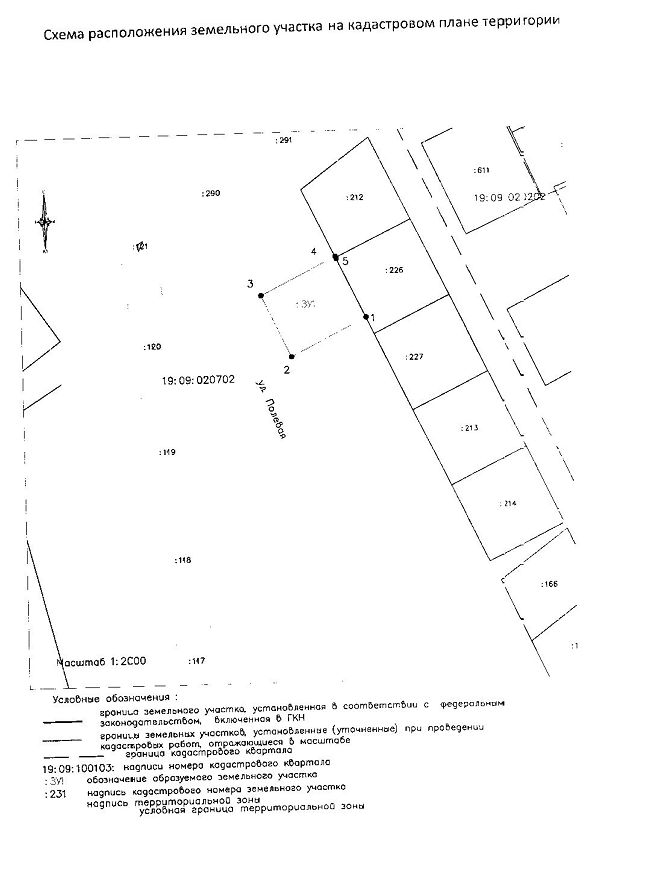 